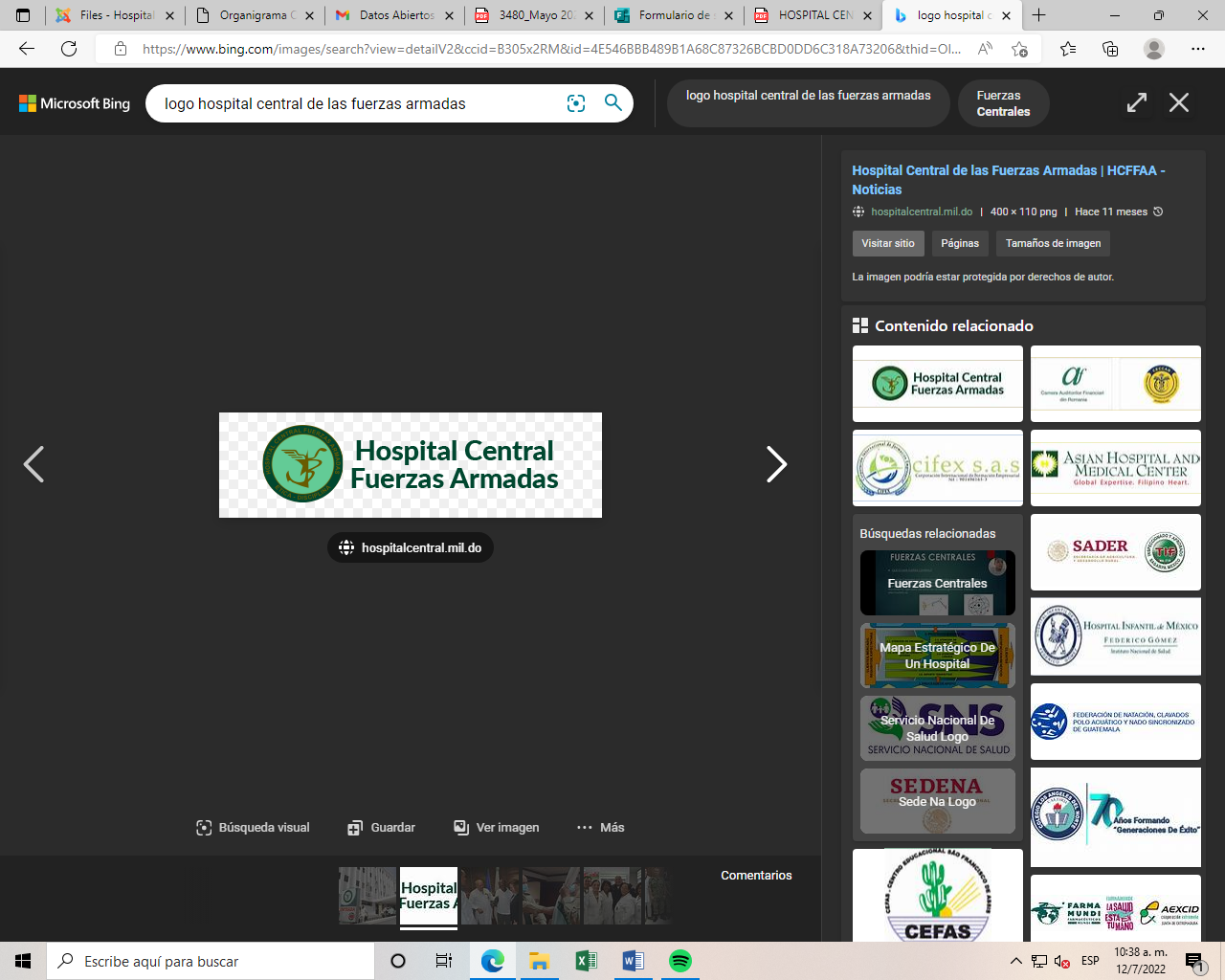 REPUBLICA DOMINICANAHOSPITAL CENTRAL DE LAS FUERZAS ARMADASSanto Domingo, R.D.“TODO POR LA PATRIA”“AÑO DE LA INNOVACION Y LA COMPETIVIDAD”OFICINA DE ACCESO A LA INFORMACION PÚBLICA (OIA) DEL HOPITAL CENTRAL DE LAS FUERZAS ARMADAS 